Revista Transdiciplinaria de Estudios MigratoriosDefinición del Research Journal1.-Objetivos CientíficosApoyar a la Comunidad Científica Internacional en su producción escrita de Ciencia, Tecnología en Innovación en el Área de Ciencias Sociales, en las Subdisciplinas de historia, antropología, sociología, psicología, ciencia política, política pública, leyes, demografía y economía, estudios de género.ECORFAN-Mexico S.C es una Empresa Científica y Tecnológica en aporte a la formación del Recurso Humano enfocado a la continuidad en el análisis crítico de Investigación Internacional y está adscrita al RENIECYT de CONACYT con número 1702902, su compromiso es difundir las investigaciones y aportaciones de la Comunidad Científica Internacional, de instituciones académicas, organismos y entidades de los sectores público y privado  y contribuir a la vinculación de los investigadores que realizan actividades científicas, desarrollos tecnológicos y de formación de recursos humanos especializados con los gobiernos, empresas y organizaciones sociales.Alentar la interlocución de la Comunidad Científica Internacional con otros centros de estudio de México y del exterior y promover una amplia incorporación de académicos,  especialistas e investigadores  a la publicación Seriada en Nichos de Ciencia de Universidades Autónomas - Universidades Públicas Estatales - IES Federales - Universidades Politécnicas - Universidades Tecnológicas - Institutos Tecnológicos Federales - Escuelas Normales - Institutos Tecnológicos Descentralizados - Universidades Interculturales - Consejos de CyT - Centros de Investigación CONACYT.2.-Alcances, Cobertura y AudienciaRevista Transdiciplinaria de Estudios Migratorios es un Research Journal editado por ECORFAN-Mexico S.C en su Holding con repositorio en Bolivia, es una publicación científica arbitrada e indizada con periodicidad trimestral. Admite una amplia gama de contenidos que son evaluados por pares académicos por el método de Doble-Ciego, en torno a temas relacionados con la teoría y práctica de historia, antropología, sociología, psicología, ciencia política, política pública, leyes, demografía y economía, estudios de género  con enfoques y perspectivas diversos, que contribuyan a la difusión del desarrollo de la Ciencia la Tecnología e Innovación que permitan las argumentaciones relacionadas con la toma de decisiones e incidir en la formulación de las políticas internacionales en el Campo de las Ciencias Sociales. El horizonte editorial de ECORFAN-Mexico® se extiende más allá de la academia e integra otros segmentos de investigación y análisis ajenos a ese ámbito, siempre y cuando cumplan con los requisitos de rigor argumentativo y científico, además de abordar temas de interés general y actual de la Sociedad Científica Internacional.3.-Consejo EditorialCAMPOS - QUIROGA, Peter. PhD	Universidad Real y Pontifica de San Francisco Xavier de ChuquisacaCHAPARRO, Germán Raúl. PhD	Universidad Nacional de ColombiaNIEVA - ROJAS Jefferson. PhDUniversidad Autónoma de OccidentePALACIO, Juan. PhD	University of St. GallenGARCÍA  Y MOISES, Enrique. PhDBoston University	GUZMÁN - HURTADO, Juan Luis. PhDUniversidad de Santiago de CompostelaALIAGA - LORDEMANN, Francisco Javier. PhDUniversidad de ZaragozaANGELES - CASTRO, Gerardo. PhDUniversity of KentBELTRÁN - MORALES, Luis Felipe. PhDUniversidad de ConcepciónIBARRA - ZAVALA, Darío Guadalupe. PhD New School for Social Research4.-Comité ArbitralALVARADO - BORREGO, Aida. PhDUniversidad Autónoma de SinaloaGONZÁLEZ - IBARRA, Miguel Rodrigo. PhD	Universidad Nacional Autónoma de MéxicoGULLOTTI - VAZQUEZ, María Teresa. PhDUniversidad Autónoma de YucatánLUIS - PINEDA, Octavio. PhD  Instituto Politécnico NacionalHUERTA - QUINTANILLA, Rogelio. PhDUniversidad Nacional Autónoma de MéxicoBECERRIL - TORRES, Osvaldo U. PhD	Universidad Autónoma del Estado de MéxicoCOTA - YAÑEZ, María del Rosario. PhD	Universidad de GuadalajaraCOTA - YAÑEZ, María del Rosario. PhD	Universidad de GuadalajaraMÁRQUEZ - IBARRA, Lorena. PhDInstituto Tecnológico de SonoraCAMELO - AVEDOY, José Octavio. PhD Universidad de GuadalajaraCEBALLOS - PEREZ, Sergio Gabriel. PhDEl Colegio del Estado de Hidalgo5.-Cesión de DerechosEl envío de un Artículo a Revista Transdiciplinaria de Estudios Migratorios emana el compromiso del autor de no someterlo de manera simultánea a la consideración de otras publicaciones seriadas para ello deberá complementar el Formato de Originalidad para su Artículo.Los autores firman el Formato de Autorización para que su Artículo se difunda por los medios que ECORFAN-México, S.C. en su Holding Bolivia considere pertinentes para divulgación y difusión de su Artículo cediendo sus Derechos de Obra.6.-Declaración de AutoríaIndicar el Nombre de 1 Autor y 3 Coautores como máximo en la participación del Articulo y señalar en extenso la Afiliación Institucional indicando la Dependencia. Identificar el Nombre de 1 Autor y 3 Coautores como máximo con el Número de CVU  Becario-PNPC o SNI-CONACYT- Indicando el Nivel de Investigador y su Perfil de Google Scholar para verificar su nivel de Citación e índice H.Identificar el Nombre de 1 Autor y 3 Coautores como máximo en los Perfiles de Ciencia y Tecnología ampliamente aceptados por la Comunidad Científica Internacional ORC ID - Researcher ID Thomson - arXiv Author ID - PubMed Author ID - Open ID respectivamenteIndicar el contacto para correspondencia al Autor  (Correo y Teléfono) e indicar al Investigador que contribuye como primer Autor del Artículo.7.-Detección de PlagioTodos los Artículos serán testeados por el software de plagio PLAGSCAN si se detecta un nivel de plagio Positivo no se mandara a arbitraje y se rescindirá de la recepción del Articulo notificando a los Autores responsables, reivindicando que el plagio académico está tipificado como delito en el Código Penal.8.- Proceso de ArbitrajeTodos los Artículos se evaluarán por pares académicos por el método de Doble Ciego, el arbitraje  Aprobatorio es un requisito para que el Consejo Editorial tome una decisión final que será inapelable en todos los casos. MARVID® es una Marca de derivada de ECORFAN® especializada en proveer a los expertos evaluadores todos ellos con grado de Doctorado y distinción de Investigadores Internacionales en los respectivos Consejos de Ciencia y Tecnología el homologo de CONACYT para los capítulos de America-Europa-Asia-Africa y Oceania. La identificación de la autoría deberá aparecer únicamente en una primera página eliminable, con el objeto de asegurar que el proceso de Arbitraje sea anónimo y cubra las siguientes etapas: Identificación del Research Journal con su tasa de ocupamiento autoral - Identificación del Autores y Coautores- Detección de Plagio PLAGSCAN - Revisión de Formatos de Autorización y Originalidad-Asignación al Consejo Editorial- Asignación del par de Árbitros Expertos-Notificación de Dictamen-Declaratoria de Observaciones al Autor-Cotejo de Artículo Modificado para Edición-Publicación.9.-Instrucciones para Publicación Científica, Tecnológica y de InnovaciónÁrea del Conocimiento Los trabajos deberán ser inéditos y referirse a temas de Historia, antropología, sociología, psicología, ciencia política, política pública, leyes, demografía y economía, estudios de género y a otros temas vinculados a las Ciencias Sociales.[Título en Times New Roman y Negritas No. 14 en Español e Inglés]Apellidos (EN MAYUSCULAS), Nombre del 1er Autor†*, Apellidos (EN MAYUSCULAS), Nombre del 1er Coautor, Apellidos (EN MAYUSCULAS), Nombre del 2do Coautor y Apellidos (EN MAYUSCULAS), Nombre del 3er CoautorInstitución de Afiliación del Autor incluyendo dependencia (en Times New Roman No.10 y Cursiva)International Identification of Science - Technology and InnovationID 1er Autor: (ORC ID - Researcher ID Thomson, arXiv Author ID - PubMed Autor ID - Open ID) y CVU 1er Autor: (Becario-PNPC o SNI-CONACYT) (No.10 Times New Roman)ID 1er Coautor: (ORC ID - Researcher ID Thomson, arXiv Author ID - PubMed Autor ID - Open ID) y CVU 1er Coautor: (Becario-PNPC o SNI-CONACYT) (No.10 Times New Roman)ID 2do Coautor: (ORC ID - Researcher ID Thomson, arXiv Author ID - PubMed Autor ID - Open ID) y CVU 2do Coautor: (Becario-PNPC o SNI-CONACYT) (No.10 Times New Roman)ID 3er Coautor: (ORC ID - Researcher ID Thomson, arXiv Author ID - PubMed Autor ID - Open ID) y CVU 3er Coautor: (Becario-PNPC o SNI-CONACYT) (No.10 Times New Roman)(Indicar Fecha de Envío: Mes, Día, Año); Aceptado (Indicar Fecha de Aceptación: Uso Exclusivo de ECORFAN)Resumen (En Español, 150-200 palabras)ObjetivosMetodología ContribuciónIndicar 3 palabras clave en Times New Roman y Negritas No. 10 (En Español)Resumen (En Inglés, 150-200 palabras)ObjetivosMetodología ContribuciónIndicar 3 palabras clave en Times New Roman y Negritas No. 10 (En Inglés)Citación: Apellidos (EN MAYUSCULAS), Nombre del 1er Autor, Apellidos (EN MAYUSCULAS), Nombre del 1er Coautor, Apellidos (EN MAYUSCULAS), Nombre del 2do Coautor y Apellidos (EN MAYUSCULAS), Nombre del 3er Coautor. Título del Artículo.  Revista Transdisciplinaria de Estudios Migratorios. Año 1-1: 1-11 (Times New Roman No. 10)* Correspondencia del Autor (ejemplo@ejemplo.org)† Investigador contribuyendo como primer autor.ECORFAN-Bolivia                                                                                                            	  www.ecorfan.org/boliviaIntroducciónTexto redactado en Times New Roman No.12, espacio sencillo.Explicación del tema en general y explicar porque es importante.¿Cuál es su valor agregado respecto de las demás técnicas?Enfocar claramente cada una de sus característicasExplicar con claridad el problema a solucionar y la hipótesis central.Explicación de las secciones del ArtículoDesarrollo de Secciones y Apartados del Artículo con numeración subsecuente[Título en Times New Roman No.12, espacio sencillo y Negrita]Desarrollo de Artículos en Times New Roman No.12, espacio sencillo.Inclusión de Gráficos, Figuras y Tablas-EditablesEn el contenido del Artículo todo gráfico, tabla y figura debe ser editable en formatos que permitan modificar tamaño, tipo y número de letra, a efectos de edición, estas deberán estar en alta calidad, no pixeladas y deben ser notables aun reduciendo la imagen a escala.[Indicando el título en la parte inferior con Times New Roman No. 10 y Negrita]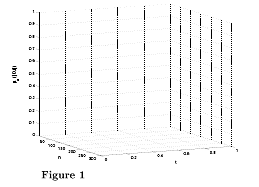 Gráfico 1 Titulo y Fuente (en cursiva)No deberán ser imágenes, todo debe ser editable.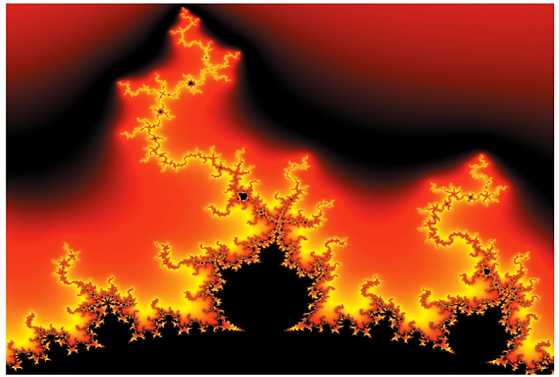 Figura 1 Titulo y Fuente (en cursiva)No deberán ser imágenes, todo debe ser editable.Tabla 1 Titulo y Fuente (en cursiva)No deberán ser imágenes, todo debe ser editable. Cada Artículo deberá presentar de manera separada en 3 Carpetas: a) Figuras, b) Gráficos y c) Tablas en formato .JPG, indicando el número en Negrita y el Titulo secuencial.Para el uso de Ecuaciones, señalar de la siguiente forma:         							                   (1)Deberán ser editables y con numeración alineada en el extremo derecho.Metodología a desarrollarDar el significado de las variables en redacción lineal y es importante la comparación de los criterios usadosResultadosLos resultados deberán ser por sección del Artículo.AnexosTablas y fuentes adecuadas.AgradecimientoIndicar si fueron financiados por alguna Institución, Universidad o Empresa.ConclusionesExplicar con claridad los resultados obtenidos y las posibilidades de mejora.ReferenciasUtilizar sistema APA. No deben estar numerados, tampoco con viñetas, sin embargo en caso necesario de numerar será porque se hace referencia o mención en alguna parte del Artículo.Utilizar Alfabeto Romano, todas las referencias que ha utilizado deben estar en el Alfabeto romano, incluso si usted ha citado un Artículo, libro en cualquiera de los idiomas oficiales de la Organización de las Naciones Unidas (Inglés, Francés, Alemán, Chino, Ruso, Portugués, Italiano, Español, Árabe), debe escribir la referencia en escritura romana y no en cualquiera de los idiomas oficiales.Ficha TécnicaCada Artículo deberá presentar un documento Word (.docx):Nombre de la RevistaTítulo del ArtículoAbstractKeywordsSecciones del Artículo, por ejemplo:1.	Introducción2.	Descripción del método3.	Análisis a partir de la regresión por curva de demanda4.	Resultados5.	Agradecimiento6.	Conclusiones7.	ReferenciasNombre de Autor (es)Correo Electrónico de Correspondencia al AutorReferenciasRequerimientos de Propiedad Intelectual  para su edición:-Firma Autógrafa en Color Azul del Formato de Originalidad del Autor y Coautores-Firma Autógrafa en Color Azul del Formato de Aceptación del Autor y Coautores10.-Reserva a la Política EditorialRevista Transdiciplinaria de Estudios Migratorios se reserva el derecho de hacer los cambios editoriales requeridos para adecuar los Artículos a la Política Editorial del Research Journal. Una vez aceptado el Artículo en su versión final, el Research Journal enviará al autor las pruebas para su revisión. ECORFAN® únicamente aceptará la corrección de erratas y errores u omisiones provenientes del proceso de edición de la revista reservándose en su totalidad los derechos de autor y difusión de contenido. No se aceptarán supresiones, sustituciones o añadidos que alteren la formación del Artículo.11.-Código de Ética – Buenas Prácticas y Declaratoria de Solución a Conflictos EditorialesDeclaración de Originalidad y carácter inédito del Artículo, de Autoría, sobre la obtención de datos e interpretación de resultados, Agradecimientos, Conflicto de intereses, Cesión de derechos y distribuciónLa Dirección de ECORFAN-México, S.C reivindica  a los Autores de Artículos que su contenido debe ser original, inédito y de contenido Científico, Tecnológico y de Innovación para someterlo a evaluación. Los Autores firmantes del Artículo deben ser los mismos que han contribuido a su concepción, realización y desarrollo, así como a la obtención de los datos, la interpretación de los resultados, su redacción y revisión. El Autor de correspondencia del Artículo propuesto requisitara el formulario que sigue a continuación. Título del Artículo:El envío de un Artículo a Revista Transdiciplinaria de Estudios Migratorios emana el compromiso del autor de no someterlo de manera simultánea a la consideración de otras publicaciones seriadas para ello deberá complementar el Formato de Originalidad para su Artículo, salvo que sea rechazado por el Comité de Arbitraje, podrá ser retirado.Ninguno  de  los  datos  presentados  en  este  Articulo  ha  sido  plagiado ó inventado. Los datos originales se distinguen claramente de los ya publicados. Y se tiene conocimiento del testeo en PLAGSCAN si se detecta un nivel de plagio Positivo no se procederá a arbitrar.Se  citan  las  referencias  en  las  que  se  basa  la  información  contenida  en  el Artículo, así como las teorías y los datos procedentes de otros Artículos previamente publicados.Los autores firman el Formato de Autorización para que su Artículo se difunda por los medios que ECORFAN-México, S.C. en su Holding Bolivia considere pertinentes para divulgación y difusión de su Artículo cediendo sus Derechos de Obra.Se ha obtenido el consentimiento de quienes han aportado datos no publicados obtenidos mediante comunicación verbal o escrita, y se identifican adecuadamente dicha comunicación y autoría.El Autor y Co-Autores que firman este trabajo han participado en su planificación, diseño y ejecución, así como en la interpretación de los resultados. Asimismo, revisaron críticamente el trabajo, aprobaron su versión final y están de acuerdo con su publicación.No  se  ha  omitido  ninguna  firma  responsable  del  trabajo  y  se  satisfacen  los  criterios  de  Autoría Científica.Los resultados de este Artículo se han interpretado objetivamente. Cualquier resultado contrario al punto de vista de quienes firman se expone y discute en el Artículo.Copyright y AccesoLa publicación de este Artículo supone la cesión del copyright a ECORFAN-Mexico, S.C en su Holding Bolivia para su Revista Transdiciplinaria de Estudios Migratorios, que se reserva el derecho a distribuir en la Web la versión publicada del Artículo y la puesta a disposición del Artículo en este formato supone para sus Autores el cumplimiento de lo establecido en la Ley de Ciencia y Tecnología de los Estados Unidos Mexicanos, en lo relativo a la obligatoriedad de permitir el acceso a los resultados de Investigaciones Científicas.Título del Artículo:Principios de Ética y Declaratoria de Solución a Conflictos EditorialesResponsabilidades del EditorEl Editor se compromete a garantizar la confidencialidad del proceso de evaluación, no podrá revelar a los Árbitros la identidad de los Autores, tampoco podrá revelar la identidad de los Árbitros en ningún momento.El Editor asume la responsabilidad de informar debidamente al Autor la fase del proceso editorial en que se encuentra el texto enviado, así como de las resoluciones del arbitraje a Doble Ciego.El Editor debe evaluar los manuscritos y su contenido intelectual sin distinción de raza, género, orientación sexual, creencias religiosas, origen étnico, nacionalidad, o la filosofía política de los Autores.El Editor y su equipo de edición de los Holdings de ECORFAN® no divulgarán ninguna información sobre Artículos enviado a cualquier persona que no sea el Autor correspondiente.El Editor debe tomar decisiones justas e imparciales y garantizar un proceso de arbitraje por pares justa.Responsabilidades del Consejo EditorialLa descripción de los procesos de revisión por pares es dado a conocer por el Consejo Editorial con el fin de que los Autores conozcan cuáles son los criterios de evaluación y estará siempre dispuesto a justificar cualquier controversia en el proceso de evaluación. En caso de Detección de Plagio al Artículo el Comité notifica a los Autores por Violación al Derecho de Autoría Científica, Tecnológica y de Innovación.Responsabilidades del Comité ArbitralLos Árbitros se comprometen a notificar sobre cualquier conducta no ética por parte de los Autores y señalar toda la información que pueda ser motivo para rechazar la publicación de los Artículos. Además, deben comprometerse a mantener de manera confidencial la información relacionada con los Artículos que evalúan.Cualquier manuscrito recibido para su arbitraje debe ser tratado como documento confidencial, no se debe mostrar o discutir con otros expertos, excepto con autorización del Editor.Los Árbitros se deben conducir de manera objetiva, toda crítica personal al Autor es inapropiada. Los Árbitros deben expresar sus puntos de vista con claridad y con argumentos válidos que contribuyan al que hacer Científico, Tecnológica y de Innovación del Autor.Los Árbitros no deben evaluar los manuscritos en los que tienen conflictos de intereses y que se hayan notificado al Editor antes de someter el Artículo a evaluación.Responsabilidades de los AutoresLos Autores deben garantizar que sus Artículos son producto de su trabajo original y que los datos han sido obtenidos de manera ética. Los Autores deben garantizar no han sido previamente publicados o que no estén siendo considerados en otra publicación seriada. Los Autores deben seguir estrictamente las normas para la publicación de Artículos definidas por el Consejo Editorial.Los Autores deben considerar que el  plagio en todas sus formas constituye una conducta no ética editorial y es inaceptable, en consecuencia, cualquier manuscrito que incurra en plagio será eliminado y no considerado para su publicación.Los Autores deben citar las publicaciones que han sido influyentes en la naturaleza del Artículo presentado a arbitraje. Servicios de Información12.-Indización - Bases y RepositoriosRESEARCH GATE (Alemania)GOOGLE SCHOLAR (Índices de citaciones-Google)REDIB (Red Iberoamericana de Innovación y Conocimiento Científico- CSIC)MENDELEY (Gestor de Referencias bibliográficas)DULCINEA (Revistas científicas españolas)UNIVERSIA (Biblioteca Universitaria-Madrid)SHERPA (Universidad de Nottingham- Inglaterra)13.-Servicios Editoriales Identificación de Citación e Índice HAdministración del Formato de Originalidad y AutorizaciónTesteo de Artículo con PLAGSCANEvaluación de ArtículoEmisión de Certificado de ArbitrajeEdición de ArtículoMaquetación WebIndización y RepositorioTraducciónPublicación de Obra Certificado de ObraFacturación por Servicio de Edición14.- Política Editorial y Administración21 Santa Lucía, CP-5220. Libertadores -Sucre – Bolivia. Tel: +52 1 55 6159 2296, +52 1 55 1260 0355, +52 1 55 6034 9181; Correo electrónico: contact@ecorfan.org www.ecorfan.orgECORFAN®Editor en JefeVARGAS-DELGADO, Oscar. PhD Directora EjecutivaRAMOS-ESCAMILLA, María. PhDDirector EditorialPERALTA-CASTRO, Enrique. MsCDiseñador WebESCAMILLA-BOUCHAN, Imelda. PhDDiagramador Web LUNA-SOTO, Vladimir. PhDAsistente Editorial REYES-VILLAO, Angélica. BsCTraductorDÍAZ-OCAMPO, Javier. BsCFilóloga RAMOS-ARANCIBIA, Alejandra. BsCPublicidad y Patrocinio(ECORFAN® Bolivia), sponsorships@ecorfan.orgLicencias del Sitio 03-2010-032610094200-01-Para material impreso, 03-2010-031613323600-01-Para material electrónico, 03-2010-032610105200-01-Para material fotográfico, 03-2010-032610115700-14-Para Compilación de Datos, 04 -2010-031613323600-01-Para su página Web, 19502-Para la Indización Iberoamericana y del Caribe, 20-281 HB9-Para la Indización en América Latina en Ciencias Sociales y Humanidades, 671-Para la Indización en Revistas Científicas Electrónicas España y América Latina, 7045008-Para su divulgación y edición en el Ministerio de Educación y Cultura-España, 25409-Para su repositorio en la Biblioteca Universitaria-Madrid, 16258-Para su indexación en Dialnet, 20589-Para Indización en el Directorio en los países de Iberoamérica y el Caribe, 15048-Para el registro internacional de Congresos y Coloquios. financingprograms@ecorfan.orgOficinas de Gestión21 Santa Lucía, CP-5220. Libertadores -Sucre – Bolivia.15.- ContactoEjecutivosTeléfono: +52 1 55 6159 2296Skype: ECORFAN-México S.C.Correo Electrónico: contact@ecorfan.orgFacebook: ECORFAN-México, S.C.Twitter: ECORFAN-México, S.C.Servicios de PublicaciónTeléfono: +52 1 55 1260 0355journals@ecorfan.org Servicios al InvestigadorTeléfono: +52 1 55 6034 9181reniecyt@ecorfan.org Oficina de Prensaregistration@ecorfan.orgMarketingadmin@ecorfan.org Horario de oficina8:00-15:00 HrsNombre y apellidos del Autor de contacto y de los CoautoresFirma1.2.3.4.